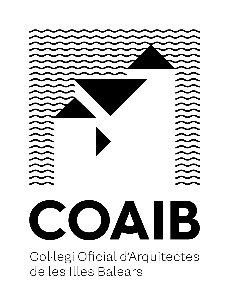 El Arquitecto Colegiado D. _____________________________________________ ___________________________________________________________________ASUME LA DIRECCIÓN facultativa de la ORDEN DE EJECUCIÓN de las obras necesarias para restablecer las condiciones de seguridad, salubridad y ornato público de la edificación o instalación situada en la calle _____________________ ___________________________________________________________________consistente en ______________________________________________________ ___________________________________________________________________cuyo promotor es  ____________________________________________________Lo que se hace constar a  efectos de la cumplimentación de la normativa Municipal referida a la Orden de EjecuciónPalma de Mallorca, a ___ de _____________ de 200____